Veřejná lyžařská škola Dobruška - zapsaný spolekSKI KLUB DOBRUŠKApořádá v souladu s plánem OSÚ ZL Královéhradeckého krajeslavnostní ukončení sezónyKARNEVAL NA LYŽÍCH A ROZLOUČENÍ S KAČENKOU A RAMPUŠÁKEMDatum:		sobota 5. 3. 2020Místo:			louka pod Masarykovou chatou na Šerlichu, Orlické horyČasový rozpis:		10:00 – 10:30 – sraz u klubové chaty na svahu				11:00 – slavnostní jízda po družstvech12:30 – karnevalový roj masek na lyžích spojený se soutěží
 o nejlepší masku14:00 – slavnostní ukončení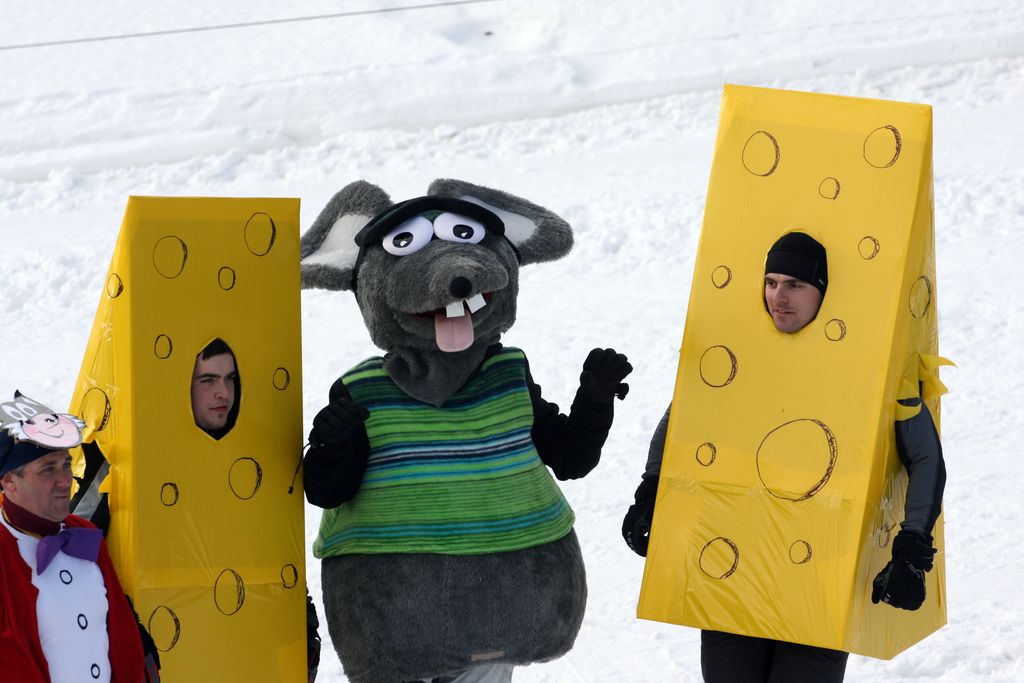 Martin Krejčík, předseda lyžařské školy – email: info@skidobruska.cz
Lenka Shánělová - mob: 723 208 236, hlavní metodik lyžařské školy